                       Идем к общей мечте ППМИ!В селе Нижнекаргино успешно идут работы по реализации проекта «Благоустройству территории сельского клуба с установкой обелиска участников Вов 1941-1945гг. с. Нижнекаргино Дюртюлинского района Республики Башкортостан»  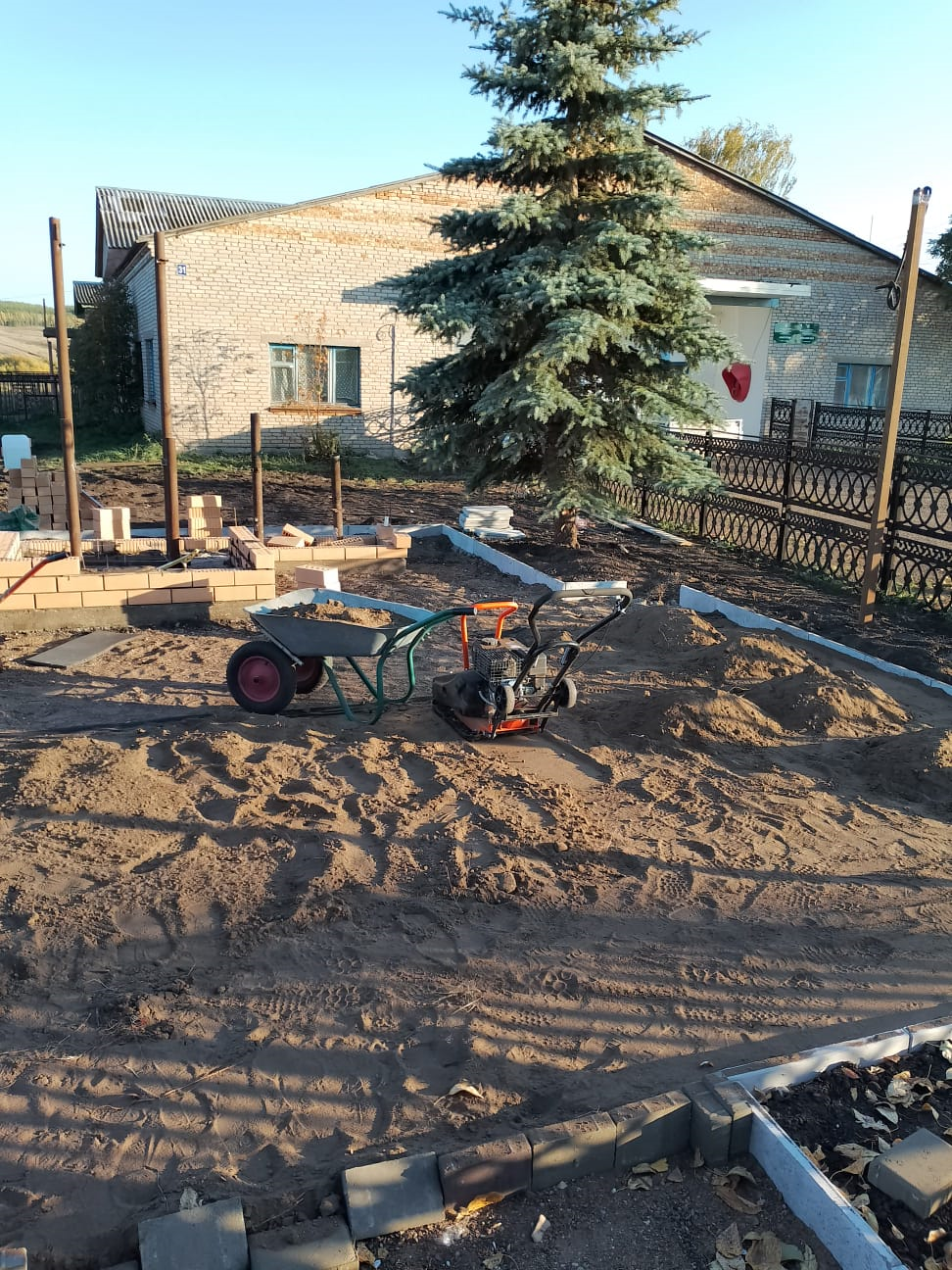 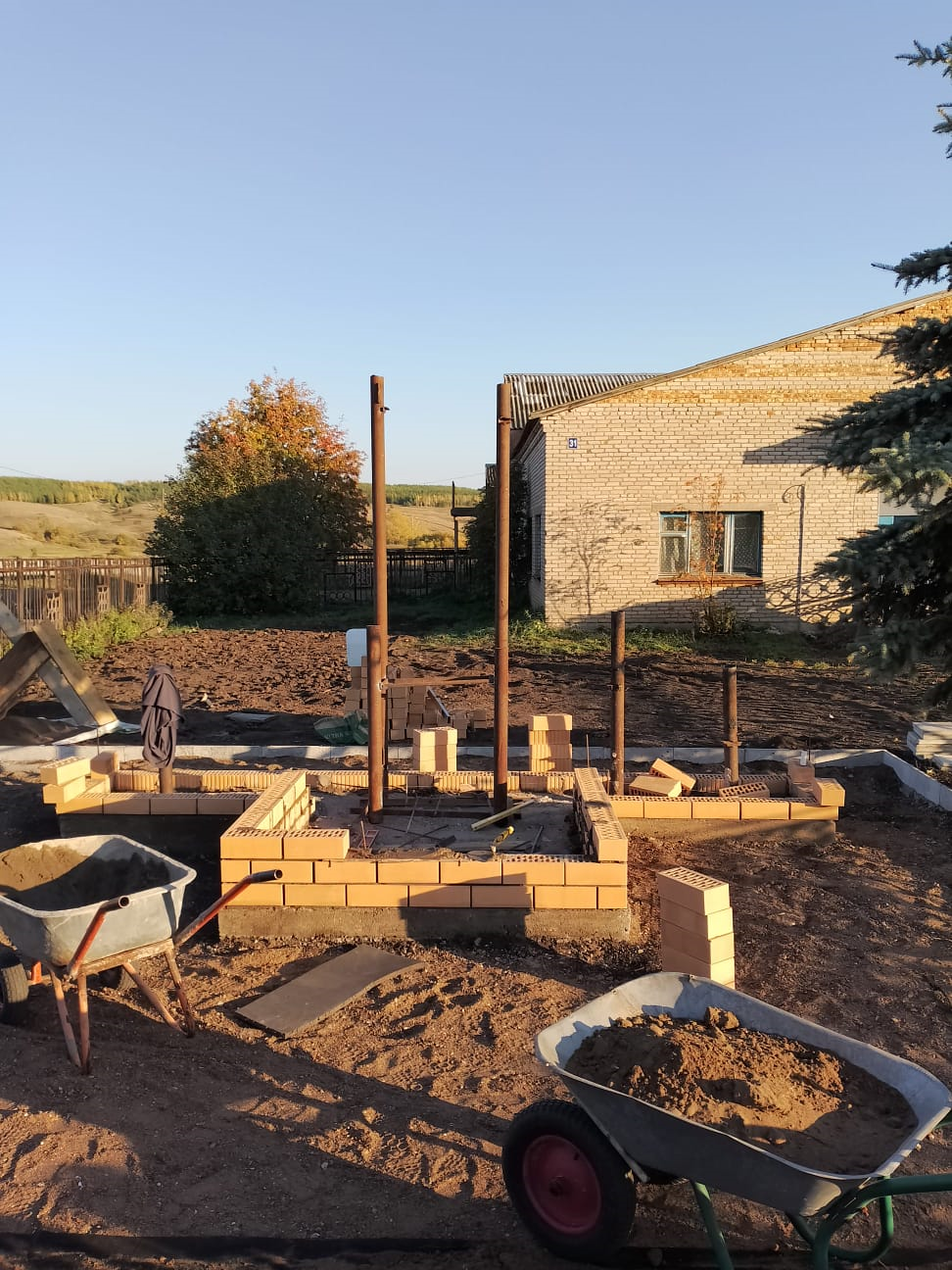 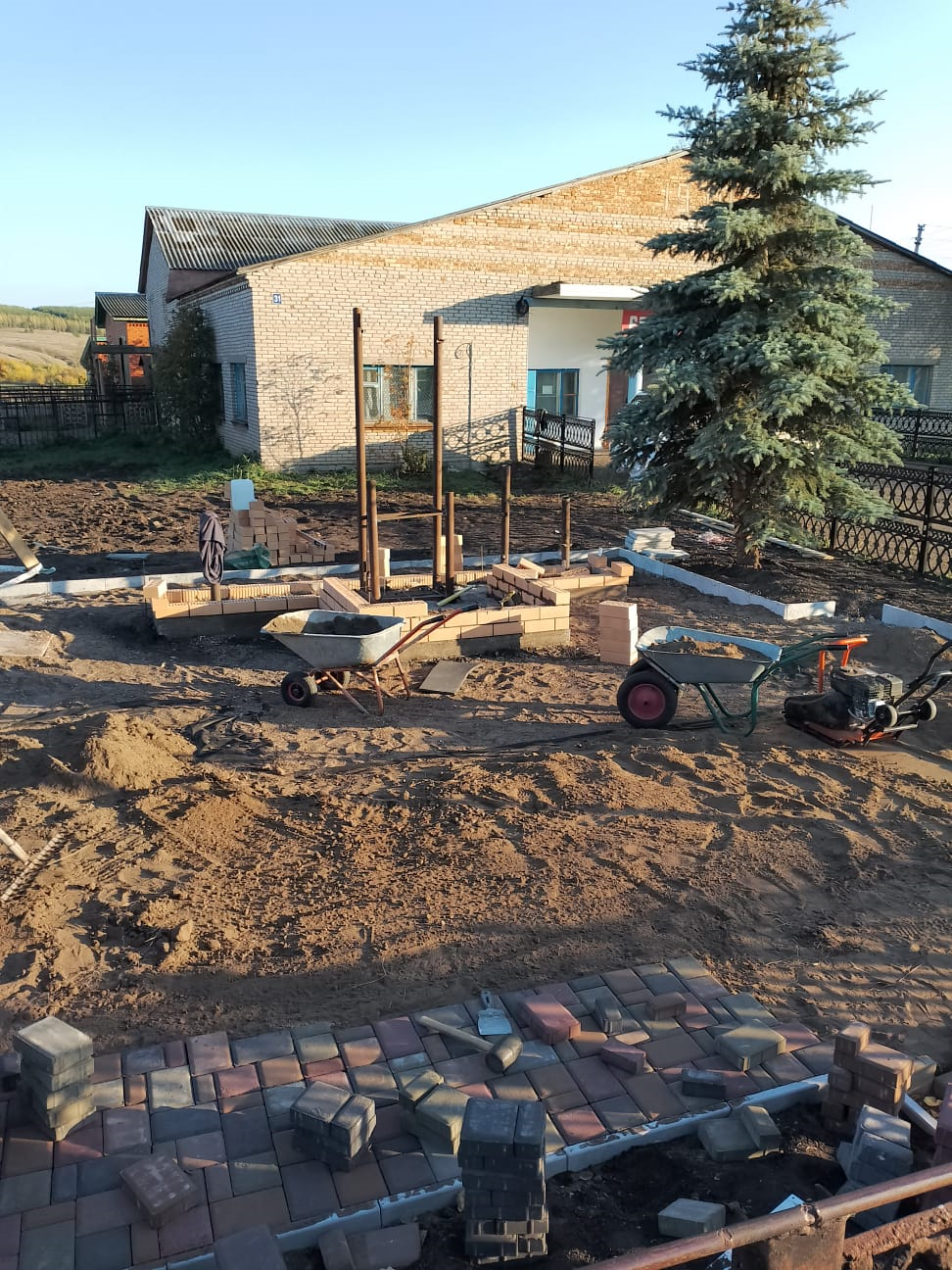 